VOORLOPIGE DATUMLYS 2021  				         [Aangepas: 23 Febr 2021]202115     	Febr		SKOLE OPEN16	Mrt      		WIMPY EDEN “Doubles”-byeenkoms			17:00		Oudtshoorn	23			EDEN Liga 1						17:00		George24			Ontwikkelingskliniek [Mosselbaai]			16:00		Mosselbaai06      	Apr 		HIGHGATE EDEN Tweekamp Kampioenskappe	17:00		Oudtshoorn	13			Kapasiteits Werkswinkel  [Beamptes]		18:00		Oudtshoorn23	            		SCHOOL CLOSES	BelangrikElke skool/klub  moet ten minste EEN beampte by elke ligabyeenkoms verskaf;Atlete MOET in hulle amptelike skool/klub sportdrag deelneem;Alle inskrywings moet op die laaste die Maandag voor die byeenkoms op die amptelike vorm gedoen word – GEEN inskrywings by die baan nie!Covid protokols sal ten sterkste toegepas word. Die reëlings vir die byeenkomste sal later voorsien word.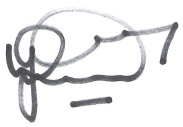 Dave van der WaltOperasionele Bestuurder	DATUM                          BYEENKOMS/EVENT                                                       TYD                 VENUE